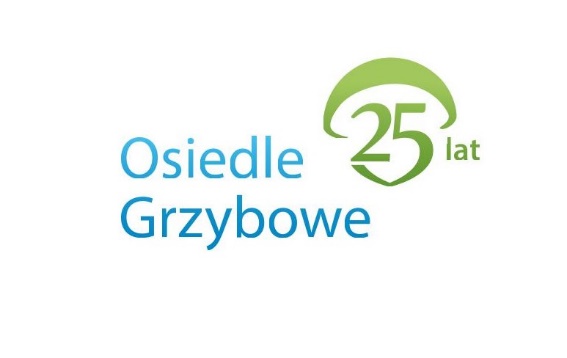 Komunikat Komitetu obchodów jubileuszu 25 lecia osiedla 16.11.2020Członkowie Komitetu: Iwona Koźlicka, Maciej Młodziejowski, Artur Domagała, Tomek Bratkowski, Andrzej Rakowski, Michał Czerniewicz, Jarosław DudkiewiczOsoby wspierające:Anna Ankiewicz (przew. Rady Gminy), Sylwia Szenk (przew. Zarządu Osiedla Suchy Las), Andrzej Ogórkiewicz ( dyr. CKiBP), Małgorzata Dawidowska i Paweł Andrzejewski (referat promocji UG)Honorowy Przewodniczący: Wójt Gminy Grzegorz Wojtera

Uzgodnienia bieżące:

1/ Materiały promocyjne - kalendarz, folder, wystawa zdjęć kolażowych "po płotach" (rejon boiska sportowego), banery docelowe (lista imprez) z początkiem roku i banery wprowadzające do obchodów, wernisaż kalendarza ze zdjęciami (konkursu z lipca br.); przekazywanie każdemu domostwu w grudniu br. wraz z zaproszeniami numerowanymi na imprezę jesienną i wiosenną:- Banery 25 lecia zostały obwieszone na terenie osiedla; produkcja dodatkowych z konkretnym kalendarzem imprez do przesunięcia na I kwartał w zależności od sytuacji epidemicznej;- Prezentacja wyników konkursu rowerowo-krajobrazowego z lipca br. nastąpi oddzielnie – ok. 20 najciekawszych zdjęć wydrukowanych na piance i prezentowanych publicznie – np. na wewnętrznych płotach boiska- Kalendarz zostanie ukończony i wydrukowany oraz zaprezentowany w dniu 5 grudnia (sobota) na wernisażu on-line w CKiBP – małe grono osób; wszystkie karty wydrukowane na „piance” do późniejszej prezentacji;- lista sponsorska zamknięta – gwarantowany udział 14 firm we wszystkich materiałach promujących jubileusz - Folder będzie gotowy w tym samym czasie prezentujący stare i nowe ujęcia porównywalnych miejsc na osiedlu – kolaże – prezentacja w ramach oddzielnego wernisażu on-line – propozycja w dniu 12 grudnia – zamiast imprezy wigilijnej lub przy jej nie co zmienionej formule;- Uzgodnienie dystrybucji kalendarza i folderu (ponumerowane egzemplarze) do każdej posesji i mieszkania na osiedlu – członkowie Komitetu i zarządu osiedla; „paczki świąteczne” z życzeniami (kartka świąteczna) - osoba odpowiedzialna za organizację ……?- wystawa kolażowa ze zdjęć, które pozostaną niewybrane do folderu (po 25 sztuk starych i nowych z opisami – zaprezentowana pierw na wernisażu on-line 12 grudnia a potem wywieszona na dwóch zewnętrznych płotach boiska ul. Sosnowa;- numerowanych zaproszeń nie robimy – numeracja potrzebna do dalszych kwestii organizacyjnych winna być na folderach – 550 sztuk – tu można operować numerami celem wyłaniania np. zwycięzców losowanych fantów;
2/ Ustalenie ramowego harmonogramu i kalendarza imprez: – w związku z istniejącymi restrykcjami sanitarnymi propozycje głównych imprez z udziałem mieszkańców i publiczności (festyn wiosenny i jesienne spotkanie w CKiBP), zostaną omówione i przygotowane przez Komitet i zarząd osiedla po zniesieniu najostrzejszych restrykcji – wstępnie planowane uzgodnienia w miesiącu styczniu lub lutym 2021;- w styczniu w trybie on-line ogłoszone zostaną konkursy i gry terenowe które nie wymagają mobilizowania uczestników do wspólnych spotkań, tj. GEOCATCHING – gra terenowa – „szukanie grzybów” wg. punktów konkursu fotograficzno-rowerowego; konkurs poetycki dla seniorów; Osiedle Oczami Dziecka; imprezy te mogą się odbyć w trybie udziału uczestników w sieci.- imprezy wymagające udziału uczestników w postaci wspólnego pobytu w jednym miejscu zależne będą od obowiązujących restrykcji np. turniej szachowy, wspólne sprzątanie lasu i nasadzenia osiedlowe, wspólne sadzenie Dębu na placu grzybowym, rajd rowerowy ?
3/ Gra terenowa – Geocatching  Tomek Bratkowski - Kwestia gry terenowej geocatching dla młodzieży z wykorzystaniem ciekawych 25 miejsc na terenie gminy - opracowanie reguł i zasad zabawy; ustalono rozpoczęcie zabawy z początkiem sezonu (np. przy sprzątaniu świata) i zakończenie w czasie jesiennej imprezy – upominki dla wszystkich a wśród zwycięzców rozlosowanie cennych nagród – rozdanie na imprezie jesiennej lub wiosennej w zależności od sytuacji epidemicznej;4/ Maszty flagowe na placu grzybowymIwona Koźlicka - Uroczystość ustawienia (odsłonięcia) masztu lub masztów na terenie placu grzybowego – np. 3 maja – może cztery maszty, na których na stałe wisiały by flaga polska, flaga Osiedla Grzybowego, flaga Suchego Lasu i flaga europejska
5/ Wiosenny festyn na osiedluJarosław Dudkiewicz + zarząd; Dopracowanie szczegółów imprezy festynowej – termin uzgodniony z Dniami SL (wiosna – koniec maja, początek czerwca?); wypieki seniorów? z nagrodami na najlepszy wypiek wybierany głosowaniem mieszkańców, inne atrakcje zależne od sytuacji epidemicznej; być może zakończenie kinem plenerowym z prezentacją filmu o historii osiedla (pytanie do Mikołaja, Artura, Pawła)
6/ Impreza jesienna w Centrum KulturyAndrzej Ogórkiewicz z zarządem  Impreza w CKiBP (jesień) - sala główna CK, lub przed wejściem - wyróżnienia dla 25 społeczników z 25 lecia osiedla; niespodzianki bonusowe, rozlosowanie ciekawych fantów od sponsorów – na podstawie numeracji na folderach; koncert z porozumieniu z CKiBP (Mezo ? Chludowianie? Dzieciaki z Biedruska) Kwintet Złotnicki?;
7/ Wspólne nasadzenia i zazielenienie osiedla- kwestia imprezy prorodzinnej – sadzimy i dbamy całymi rodzinami; nasadzenia i zazielenienia na osiedlu wg. zaprojektowanych w 2020 roku dwóch skwerów na placu Sokoła i przy Jaskółczej/ Muchomorowej – impreza uzgodniona z referatem ochrony środowiska + sadzenie DRZEWA 25 lecia osiedla....sprawa łąk kwietnych dodatkowo z budżetu centralnego UG;- ewentualne nowe projekty zazielenienia osiedla – kolejne etapy – z ZL 2021 ?-  dodatkowo inicjatywa Leroy Merlin – lokalizacji uli w obrębie naszej jednostki i prezentacja korzyści z darowiznami dla mieszkańców np. z pasieki „Sobotni Miód”
8/ Konkurs Poetycki Lucyna Dudkiewicz + współpraca Konkurs "poetycki" na limeryk dot. osiedla – ogłoszony w styczniu lub lutym w internecie; adresowany do wszystkich mieszkańców i sympatyków – wybór najlepszego poprzez głosowanie – odczyt na imprezie jesiennej9/ Impreza dla miłośników czworonogów Andrzej Rakowski – impreza ze specjalistą od wychowania psów (+dwóch sponsorów) – prezentacja na polanie?
10/ Inne - inne pomysły integracyjne z porozumieniu z innymi jednostkami SL – modyfikacje w zależności od sytuacji epidemicznej.J.D.